SCHR-1. Grades with Students EnrolledAll schools and justice facilitiesStart Page > District > Schools/School Info > Click on appropriate schoolThis generates from the Grade_Level field.SCHR-2. Ungraded DetailOnly for schools and justice facilities that are wholly ungradedStart Page > District > Schools/School Info > Click on appropriate school > Go to the CRDC information linkSCHR-3. School CharacteristicsAll schools and justice facilities, preschool-grade 12, UGStart Page > District > Schools/School Info > Click on appropriate school > Go to the CRDC information linkSCHR-4. Magnet School DetailOnly for magnet schoolsStart Page > District > Schools/School Info > Click on appropriate school > Go to the CRDC information linkSCHR-5. Alternative School DetailOnly for alternative schoolsStart Page > District > Schools/School Info > Click on appropriate school > Go to the CRDC information linkPSCH-1. Preschool Age for Non-IDEA ChildrenOnly for schools offering preschoolStart Page > District > Schools/School Info > Click on appropriate school > Go to the CRDC information linkPSCH-2. Preschool EnrollmentOnly for schools offering preschoolThis is a calculated field.ENRL-1. Overall Student EnrollmentAll schools and justice facilities, preschool-grade 12, UGThis is a calculated field.ENRL-2a. Enrollment of English Learner Students – All EL StudentsOnly for schools and justice facilities (preschool-grade 12, UG) reporting greater than zero overall EL student enrollmentThis is a calculated field.ENRL-2b. Enrollment of English Learner Students – EL Students in ProgramsOnly for schools and justice facilities (preschool-grade 12, UG) reporting greater than zero overall EL student enrollmentThis is a calculated field.ENRL-3a. Enrollment of Students with Disabilities - IDEA OnlyOnly for schools and justice facilities (preschool-grade 12, UG) reporting greater than zero overall students with disabilities enrollmentThis is a calculated field.ENRL-3b. Enrollment of Students with Disabilities – Section 504 OnlyOnly for schools and justice facilities (preschool-grade 12, UG) reporting greater than zero overall students with disabilities enrollmentThis is a calculated field.PENR-1. Gifted and Talented Programs IndicatorAll schools and justice facilities, preschool-grade 12, UGAt the Student Level – 	Start Page > Select a student > Click on State/Province Page > CRDC tab > Gifted and Talented ProgramIf students are tagged Yes, the answer will be Yes.PENR-2. Gifted and Talented Student EnrollmentOnly for schools and justice facilities with any preschool-grade 12, UG students enrolled in gifted and talented programsYou need to tag your students in order for it to generate. Start Page> Select a student > Click on the State/Province – MI Page > CRDC tab > Gifted and Talented ProgramPENR-3. Dual Enrollment Program IndicatorOnly for schools and justice facilities with any grade 9-12, UG high school age studentsAt the School Level –	Start Page > District > Schools/School Info > CRDC information linkAt the Course Level – 	Courses > Select a course > Click on CRDC information Link > Answer Yes or NoAt the Student Level – 	Start Page > Select a student > Click on State/Province Page > CRDC tab > Answer Yes or NoPENR-4. Student Enrollment in Dual Enrollment ProgramsOnly for schools and justice facilities with any grade 9-12, UG high school age students enrolled in a dual enrollment/dual credit programThis is a calculated field. PENR-5. Credit Recovery Program IndicatorOnly for schools and justice facilities with any grade 9-12, UG high school age studentsAt the School Level –	Start Page > District > Schools/School Info > CRDC information link > Answer Yes or NoPENR-6. Credit Recovery Program Student ParticipationOnly for schools and justice facilities with any grade 9-12, UG high school age students who participate in a credit recovery programThis is a calculated field, however, you need to tag your students in order for it to generate. At the Course Level – 	Courses > Select a course > Click on CRDC information Link > Answer Yes or NoAt the Student Level – 	Start Page > Select a student > Click on State/Province Page > CRDC tab > Answer Yes or NoFinal Grade Store Codes**Important**You must change the Term within PowerSchool to the 2017-2018 school year prior to defining the Final Grade Store Codes.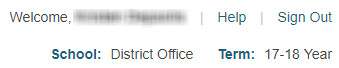 District > Schools/School Info > Select a school > Click on the CRDC information link > Click on the Final Grade Store Codes Link 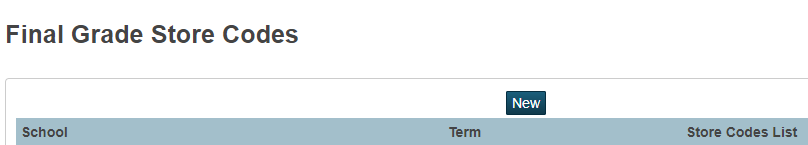 Click New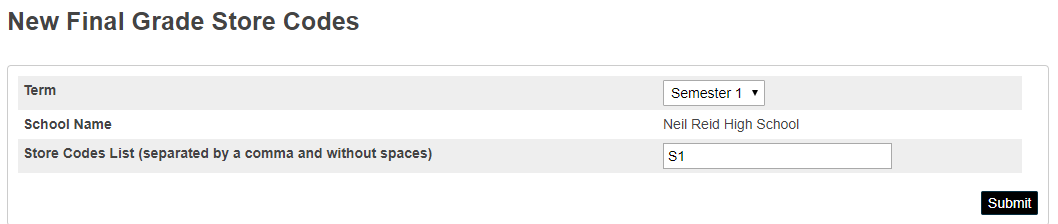 Select a Term from the dropdown menu and specify which store codes for the school term should be considered as the final grade for a class. Click Submit. Continue to do this for EACH store code.Repeat this for each of your schools that store grades.COUR-1a. Grade 7/8 Algebra I ClassesOnly for schools and justice facilities with any grade 7-8, UG middle school age studentsAt the Course Level – 	Courses > Select a course > Click on CRDC information Link > Answer the questionCOUR-1b. Grade 7/8 Algebra I Classes Taught by Certified TeachersOnly for schools and justice facilities (with any grade 7-8, UG middle school age students) reporting greater than zero Algebra I classesAt the Staff Level –	Start Page > [Select Staff Member] > Information > Fill in the teacher’s PIC and Credential License NumberThen, click on CRDC information link at the bottom of the Information page to tag if a teacher is certified in math.COUR-2a. Grade 7 Algebra I Enrollment IndicatorOnly for schools and justice facilities with grade 7If COUR-3a has a value, then this will be a Yes.COUR-2b. Grade 8 Algebra I Enrollment IndicatorOnly for schools and justice facilities with grade 8, UG middle school age studentsIf COUR-3b has a value, then this will be a Yes.COUR-3a. Student Enrollment in Algebra I in Grade 7Only for schools and justice facilities with any grade 7 students enrolled in Algebra IThis looks at the question in the Course file. This is also a calculated field. COUR-3b. Student Enrollment in Algebra I in Grade 8Only for schools and justice facilities with any grade 8, UG middle school age students enrolled in Algebra IThis question looks at the Course file. This is also a calculated field.COUR-4a. Grade 7 Students who Passed Algebra IOnly for schools and justice facilities reporting greater than zero grade 7 students enrolled in Algebra IThis question looks at the Course file. This is also a calculated field.COUR-4b. Grade 8 Students who Passed Algebra IOnly for schools and justice facilities reporting greater than zero grade 8, UG middle school age students enrolled in Algebra IThis question looks at the Course file. This is also a calculated field.COUR-5a. Grade 8 Geometry Enrollment Indicator*Only for schools and justice facilities with grade 8, UG middle school age studentsThis question looks at the Course file. COUR-5b. Student Enrollment in Geometry in Grade 8Only for schools and justice facilities with any grade 8, UG middle school age students enrolled in GeometryThis question looks at the Course file. This is also a calculated field.COUR-6a. High School Student Enrollment in Algebra I - Grades 9 & 10Only for schools and justice facilities (with any grade 9-12, UG high school age students) reporting greater than zero classes in Algebra IThis question looks at the Course file. This is also a calculated field.COUR-6b. High School Student Enrollment in Algebra I - Grades 11 & 12Only for schools and justice facilities (with any grade 9-12, UG high school age students) reporting greater than zero classes in Algebra IThis question looks at the Course file. This is also a calculated field.COUR-7a. High School Students who Passed Algebra I – Grades 9 & 10Only for schools and justice facilities (with any grade 9-12, UG high school age students) reporting greater than zero classes in Algebra IThis question looks at the Course file. This is also a calculated field.COUR-7b. High School Students who Passed Algebra I – Grades 11 & 12Only for schools and justice facilities (with any grade 9-12, UG high school age students) reporting greater than zero classes in Algebra IThis question looks at the Course file. This is also a calculated field.COUR-8. Classes in Mathematics Courses in High SchoolOnly for schools and justice facilities with any grade 9-12, UG high school age studentsThis is a calculated field.COUR-9. Classes in Mathematics Courses in High School Taught by Teachers with a Mathematics CertificationOnly for schools and justice facilities (with any grade 9-12, UG high school age students) reporting greater than zero high school mathematics classesAt the Staff Level –	Start Page > [Select Staff Member] > Information > Fill in the teacher’s PIC and Credential License NumberThen, click on CRDC information link at the bottom of the Information page to tag if a teacher is certified in math.This is a calculated field.COUR-9a. Student Enrollment in Mathematics Courses in High School - Algebra IIOnly for schools and justice facilities (with any grade 9-12, UG high school age students) reporting greater than zero high school mathematics classesThis is a calculated field.COUR-9b. Student Enrollment in Mathematics Courses in High School – Advanced MathematicsOnly for schools and justice facilities (with any grade 9-12, UG high school age students) reporting greater than zero high school mathematics classesThis is a calculated field.COUR-9c. Student Enrollment in Mathematics Courses in High School – CalculusOnly for schools and justice facilities (with any grade 9-12, UG high school age students) reporting greater than zero high school mathematics classesThis is a calculated field.COUR-9d. Student Enrollment in Mathematics Courses in High School – GeometryOnly for schools and justice facilities (with any grade 9-12, UG high school age students) reporting greater than zero high school mathematics classesThis is a calculated field.COUR-10. Classes in Science CoursesOnly for schools and justice facilities with any grade 9-12, UG high school age studentsThis is a calculated field.COUR-11a. Student Enrollment in Science Courses - BiologyOnly for schools and justice facilities (with any grade 9-12, UG high school age students) reporting greater than zero high school science classesThis is a calculated field.COUR-11b. Student Enrollment in Science Courses - ChemistryOnly for schools and justice facilities (with any grade 9-12, UG high school age students) reporting greater than zero high school science classesThis is a calculated field.COUR-11c. Student Enrollment in Science Courses - PhysicsOnly for schools and justice facilities (with any grade 9-12, UG high school age students) reporting greater than zero high school science classesThis is a calculated field.COUR-12. Single-Sex Academic Classes IndicatorOnly for co-educational schools and justice facilities, grades K-12, UGAt the Course Level – 	Courses > Select a course > Click on CRDC information Link > Answer Yes or NoCOUR-13. Single-Sex Academic Classes DetailOnly for co-educational schools and justice facilities, grades K-12, UG with single-sex classesThis is a calculated field.COUR-14. Classes in Science Courses in High School Taught by Teachers with a Science CertificationOnly for schools and justice facilities (with any grade 9-12, UG high school age students) reporting greater than zero high school science classesAt the Staff Level –	Start Page > [Select Staff Member] > Information > Fill in the teacher’s PIC and Credential License NumberThen, click on CRDC information link at the bottom of the Information page to tag if a teacher is certified in science.This is a calculated field.COUR-15: Classes in Computer Science Courses* NEW! OPTIONAL FOR 2017-18Only for schools and justice facilities with any grade 9-12, UG high school age studentsAt the Course Level – 	Courses > Select a course > Click on CRDC information Link > Select whether it is a Computer Science Class This is a calculated field.COUR-16: Classes in Computer Science Courses in High School Taught by Teachers with a Computer Science Certification NEW!OPTIONAL FOR 2017-18Only for schools and justice facilities (with any grade 9-12, UG high school age students) reporting greater than zero high school computer science classesAt the Staff Level –	Start Page > [Select Staff Member] > Information > Fill in the teacher’s PIC and Credential License NumberThen, click on CRDC information link at the bottom of the Information page to tag if a teacher is certified in science.This is a calculated field.COUR-17: Student Enrollment in Computer Science Courses NEW! OPTIONAL FOR 2017-18Only for schools and justice facilities (with any grade 9-12, UG high school age students) reporting greater than zero high school computer science classesThis is a calculated field.APIB-1: International Baccalaureate (IB) Diploma ProgramAll schools and justice facilities, preschool-grade 12, UGThis is a calculated field. A Yes or No indicator will populate if this school has any students enrolled in the International Baccalaureate Diploma Program. APIB-2: Student Enrollment in the International Baccalaureate (IB) ProgramOnly for schools with any grade 9-12, UG high school age students enrolled in an IB Diploma ProgramThis is a calculated field.APIB-3: Advanced Placement (AP) Program IndicatorOnly for schools with any grade 9-12, UG high school age studentsAt the Course Level – 	Courses > Select a course > Click on CRDC information Link > Select subjectAPIB-4: Different Advanced Placement (AP) CoursesOnly for schools with any grade 9-12, UG high school age students enrolled in APThis is a calculated field. APIB-5: Advanced Placement (AP) Course Self-SelectionOnly for schools with any grade 9-12, UG high school age students enrolled in APAt the Course Level – 	Courses > Select a course > Click on CRDC information Link > Select subjectAPIB-6: Advanced Placement (AP) Student Enrollment*Only for schools with any grade 9-12, UG high school age students enrolled in APThis is a calculated field.APIB-7: Advanced Placement (AP) Mathematics Enrollment IndicatorOnly for schools with any grade 9-12, UG high school age students enrolled in APAt the Course Level – 	Courses > Select a course > Click on CRDC information Link > Select subjectAPIB-8: Student Enrollment in Advanced Placement (AP) MathematicsOnly for schools with any grade 9-12, UG high school age students enrolled in AP mathematicsThis is a calculated field.APIB-9: Advanced Placement (AP) Science Enrollment Indicator*Only for schools with any grade 9-12, UG high school age students enrolled in APAt the Course Level – 	Courses > Select a course > Click on CRDC information Link > Select subjectAPIB-10: Student Enrollment in Advanced Placement (AP) ScienceOnly for schools with any grade 9-12, UG high school age students enrolled in AP scienceThis is a calculated field.APIB-11: Advanced Placement (AP) Other Subjects IndicatorOnly for schools with any grade 9-12, UG high school age students enrolled in APAt the Course Level – 	Courses > Select a course > Click on CRDC information Link > Select subjectAPIB-12: Student Enrollment in Other Advanced Placement (AP) SubjectsOnly for schools with any grade 9-12, UG high school age students enrolled in AP courses in other subjectsThis is a calculated field.APIB-13: Advanced Placement (AP) Computer Science Enrollment Indicator* NEW! OPTIONAL FOR 2017-18Only for schools with any grade 9-12, UG high school age students enrolled in APAt the Course Level – 	Courses > Select a course > Click on CRDC information Link > Select subjectAPIB-14: Student Enrollment in Advanced Placement (AP) Computer Science NEW! OPTIONAL FOR 2017-18Only for schools with any grade 9-12, UG high school age students enrolled in AP computer scienceThis is a calculated field.EXAM-1: Student Participation in the SAT Reasoning Test or ACTOnly for schools and justice facilities with any grade 9-12, UG high school age studentsThis is a calculated field.   You need to flag your students in order for it to generate. Start Page> Select a student > Click on the State/Province – MI Page > This will be on the CRDC tabEXAM-2a: Student Participation in Advanced Placement (AP) Exams - Students who took AP ExamsOnly for schools (with any grade 9-12, UG high school age students) reporting greater than zero student enrollment in APThis is a calculated field.   You need to flag your students in order for it to generate. Start Page> Select a student > Click on the State/Province – MI Page > This will be on the CRDC tabEXAM-2b: Student Participation in Advanced Placement (AP) Exams - Students who did not take AP ExamsOnly for schools (with any grade 9-12, UG high school age students) reporting greater than zero student enrollment in APThis is a calculated field.STAF-1: Teachers – FTE Count and CertificationAll schools and justice facilities, preschool-grade 12, UGThis is from the AS/400.STAF-2: Teacher Years of ExperienceAll schools and justice facilities, preschool-grade 12, UGThis is from the AS/400.STAF-3: Teacher Absenteeism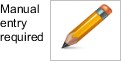 All schools and justice facilities, preschool-grade 12, UGThis is from the AS/400.STAF-4: School Counselors Number FTEAll schools and justice facilities, preschool-grade 12, UGThis is from the AS/400.STAF-5: Support Services Staff Number FTEAll schools and justice facilities, preschool-grade 12, UGThis is from the AS/400.STAF-6: Current Year and Previous Year Teachers Count - Current and PreviousAll schools and justice facilities, preschool-grade 12, UGThis is from the AS/400.SECR-1: Security StaffAll schools, preschool-grade 12, UGThis is from the AS/400.RETN-1: Student Retention IndicatorSchools and justice facilities, grades K-12The CRDC report looks at the grade level associated with the last record for the 16-17 school year and the grade level associated with the first record in the 17-18 school year. If it is the same, then the student is counted as retained.RETN-2 GRK: Retention of Students in KindergartenOnly for schools and justice facilities (with any grade K-12) reporting kindergarten student retentionThis is a calculated field.RETN-2 GR1: Retention of Students in Grade 1Only for schools and justice facilities (with any grade K-12) reporting grade 1 student retentionThis is a calculated field.RETN-2 GR2: Retention of Students in Grade 2Only for schools and justice facilities (with any grade K-12) reporting grade 2 student retentionThis is a calculated field.RETN-2 GR3: Retention of Students in Grade 3Only for schools and justice facilities (with any grade K-12) reporting grade 3 student retentionThis is a calculated field.RETN-2 GR4: Retention of Students in Grade 4Only for schools and justice facilities (with any grade K-12) reporting grade 4 student retentionThis is a calculated field.RETN-2 GR5: Retention of Students in Grade 5Only for schools and justice facilities (with any grade K-12) reporting grade 5 student retentionThis is a calculated field.RETN-2 GR6: Retention of Students in Grade 6Only for schools and justice facilities (with any grade K-12) reporting grade 6 student retentionThis is a calculated field.RETN-2 GR7: Retention of Students in Grade 7Only for schools and justice facilities (with any grade K-12) reporting grade 7 student retentionThis is a calculated field.RETN-2 GR8: Retention of Students in Grade 8Only for schools and justice facilities (with any grade K-12) reporting grade 8 student retentionThis is a calculated field.RETN-2 GR9: Retention of Students in Grade 9Only for schools and justice facilities (with any grade K-12) reporting grade 9 student retentionThis is a calculated field.RETN-2 GR10: Retention of Students in Grade 10Only for schools and justice facilities (with any grade K-12) reporting grade 10 student retentionThis is a calculated field.RETN-2 GR11: Retention of Students in Grade 11Only for schools and justice facilities (with any grade K-12) reporting grade 11 student retentionThis is a calculated field.RETN-2 GR12: Retention of Students in Grade 12Only for schools and justice facilities (with any grade K-12) reporting grade 12 student retentionThis is a calculated field.ATHL-1: Single-Sex Interscholastic Athletics IndicatorOnly for schools with any grade 9-12, UG high school age studentsAt the School Level –	Start Page > District > Schools/School Info > CRDC information link > Answer Yes or NoATHL-2: Single-Sex Interscholastic Athletics Sports, Teams, and ParticipantsOnly for schools with any grade 9-12, UG high school age students who participate in single-sex interscholastic athleticsAt the School Level –	Start Page > District > Schools/School Info > CRDC information link > manually enter valuesDiscipline Reports The CRDC reports will not export from the PowerSchool Discipline Log Entry files. Users will need to run various reports to obtain discipline information which can be entered manually in the following CRDC Discipline sections.Discipline Log Report (System Reports)Discipline Summary Report (System Reports), choose Ethnicity from dropdownSearch Log Entries (Special Functions)MI Discipline Report (State Reporting)Seclusion and RestraintFor Seclusion and Restraint, you will need to perform the following steps. Step 1: Login to PowerSchool and select appropriate schoolStep 2: Click on Enrollment Summary under Functions > Choose All Active Enrollments > Change the date to 10/01/2017 > Click on the Total number of students at the bottom of the page > Click on Make Students Current SelectionStep 3: Click on Special Functions under Functions > Importing & Exporting > Data Export Manager For Category > Database Extensions For Export From > S_MI_STU_SECREST_CThen, choose the following fields: restrainedcount, secludedcount, SecRestDate, and LastFirstClick NextFilter by > secrestdate > Specific Date > 09/05/2017Add another Filter by hitting the plus signFilter by > secrestdate > Specific Date < 06/30/2018Click NextClick ExportSave and open in Excel. DISC-1a: Preschool Suspensions and Expulsions - Only One Out-of-School SuspensionOnly for schools reporting greater than zero preschool enrollmentPlease refer to discipline reports.DISC-1b: Preschool Suspensions and Expulsions - More than One Out-of-School SuspensionOnly for schools reporting greater than zero preschool enrollmentPlease refer to discipline reports.DISC-1c: Preschool Suspensions and Expulsions - ExpulsionsOnly for schools reporting greater than zero preschool enrollmentPlease refer to discipline reports.DISC-2: Preschool Instances of SuspensionOnly for schools reporting greater than zero preschool enrollment, and greater than zero preschool children suspendedPlease refer to discipline reports.DISC-3: Corporal Punishment IndicatorAll schools and justice facilities, preschool-grade 12, UGAt the School Level –	Start Page > District > Schools/School Info > CRDC information link > Answer Yes or NoDISC-4: Preschool Corporal PunishmentOnly for schools reporting greater than zero preschool enrollmentManual entry.DISC-5: Preschool Instances of Corporal PunishmentOnly for schools reporting greater than zero preschool enrollment, and having children who receive corporal punishment for disciplinary purposesManual entry.DISC-6: Instances of Corporal PunishmentOnly for schools and justice facilities (grades K-12, UG) reporting having students who receive corporal punishment for disciplinary purposesManual entry on the student’s CRDC page. This is automatically calculated.DISC-7a: Discipline of Students without Disabilities - Corporal PunishmentSchools and justice facilities, grades K-12, UGManual entry on the student’s CRDC page. This is automatically calculated.DISC-7b: Discipline of Students without Disabilities - In-School SuspensionsSchools, grades K-12, UGPlease refer to discipline reports.DISC-7c: Discipline of Students without Disabilities – Only One Out-of-School SuspensionSchools, grades K-12, UGPlease refer to discipline reports.DISC-7d: Discipline of Students without Disabilities - More than One Out-of-School SuspensionSchools, grades K-12, UGPlease refer to discipline reports.DISC-7e: Discipline of Students without Disabilities - Expulsions with Educational ServicesSchools, grades K-12, UGPlease refer to discipline reports.DISC-7f: Discipline of Students without Disabilities - Expulsions without Educational ServicesSchools, grades K-12, UGPlease refer to discipline reports.DISC-7g: Discipline of Students without Disabilities - Expulsions under Zero-Tolerance PoliciesSchools, grades K-12, UGPlease refer to discipline reports.DISC-8a: Transfer to Alternative School for Students without DisabilitiesSchools, grades K-12, UGManual entry.DISC-9a: Discipline of Students with Disabilities - Corporal PunishmentSchools and justice facilities, grades K-12, UGManual entry on the student’s CRDC page. This is automatically calculated.DISC-9b: Discipline of Students with Disabilities - One or More In-School SuspensionSchools, grades K-12, UGPlease refer to Discipline reports.DISC-9c: Discipline of Students with Disabilities - Only One Out-of-School SuspensionSchools and justice facilities, grades K-12, UGPlease refer to Discipline reports.DISC-9d: Discipline of Students with Disabilities - More than One Out-of-School SuspensionSchools and justice facilities, grades K-12, UGPlease refer to Discipline reports.DISC-9e: Discipline of Students with Disabilities - Expulsions with Educational ServicesSchools, grades K-12, UGPlease refer to Discipline reports.DISC-9f: Discipline of Students with Disabilities - Expulsions without Educational ServicesSchools and justice facilities, grades K-12, UGPlease refer to Discipline reports.DISC-9g: Discipline of Students with Disabilities - Expulsions under Zero-Tolerance PoliciesSchools and justice facilities, grades K-12, UGPlease refer to Discipline reports.DISC-10: Transfer to Alternative School for Students with DisabilitiesSchools, grades K-12, UGManual entry.DISC-11: Instances of SuspensionOnly for schools and justice facilities (grades K-12, UG) reporting greater than zero students suspended out-of-schoolPlease refer to Discipline reports.DISC-12: School Days Missed Due to Out-of-School SuspensionSchools and justice facilities, grades K-12, UGPlease refer to Discipline reports.ARRS-1a: Discipline of Students without Disabilities - Referred to Law Enforcement AgencySchools, grades K-12, UGPlease refer to Discipline reports.ARRS-1b: Discipline of Students without Disabilities - School-Related ArrestSchools, grades K-12, UGManual entry.ARRS-2a: Discipline of Students with Disabilities - Referred to Law Enforcement AgencySchools, grades K-12, UGManual entry.ARRS-2b: Discipline of Students with Disabilities - School-Related ArrestSchools, grades K-12, UGManual entry.OFFN-1: Offenses - Number of IncidentsAll schools and justice facilities, preschool-grade 12, UGManual entry.OFFN-2: Offenses - Firearm UseAll schools and justice facilities, preschool-grade 12, UGAt the School Level –	Start Page > District > Schools/School Info > CRDC information link > Answer Yes or NoOFFN-3: Offenses - HomicideAll schools and justice facilities, preschool-grade 12, UGAt the School Level –	Start Page > District > Schools/School Info > CRDC information link > Answer Yes or NoHIBS-1a: Allegations of Harassment or Bullying - Sex, Race, Color, National Origin, and DisabilitySchools and justice facilities, grades K-12, UGManual entry.HIBS-1b: Allegations of Harassment or Bullying - Sexual Orientation and ReligionSchools and justice facilities, grades K-12, UGManual entry.HIBS-2a: Students Reported as Harassed or Bullied - SexSchools and justice facilities, grades K-12, UGManual entry.HIBS-2b: Students Reported as Harassed or Bullied - Race, Color, or National OriginSchools and justice facilities, grades K-12, UGManual entry.HIBS-2c: Students Reported as Harassed or Bullied - DisabilitySchools and justice facilities, grades K-12, UGManual entry.HIBS-3a: Students Disciplined for Harassment or Bullying - SexSchools and justice facilities, grades K-12, UGManual entry.HIBS-3b: Students Disciplined for Harassment or Bullying - Race, Color, or National OriginSchools and justice facilities, grades K-12, UGManual entry.HIBS-3c: Students Disciplined for Harassment or Bullying - DisabilitySchools and justice facilities, grades K-12, UGManual entry.RSTR-1a: Non-IDEA Students Subjected to Restraint or Seclusion - Mechanical RestraintSchools and justice facilities, grades K-12, UGPlease Refer to Seclusion and Restraint reports. Manual entry.RSTR-1b: Non-IDEA Students Subjected to Restraint or Seclusion - Physical RestraintSchools and justice facilities, grades K-12, UGPlease Refer to Seclusion and Restraint reports. Manual entry.RSTR-1c: Non-IDEA Students Subjected to Restraint or Seclusion - SeclusionSchools and justice facilities, grades K-12, UGPlease Refer to Seclusion and Restraint reports. Manual entry.RSTR-2a: IDEA Students Subjected to Restraint or Seclusion - Mechanical RestraintSchools and justice facilities, grades K-12, UGPlease Refer to Seclusion and Restraint reports. Manual entry.RSTR-2b: IDEA Students Subjected to Restraint or Seclusion - Physical RestraintSchools and justice facilities, grades K-12, UGPlease Refer to Seclusion and Restraint reports. Manual entry.RSTR-2c: IDEA Students Subjected to Restraint or Seclusion - SeclusionSchools and justice facilities, grades K-12, UGPlease Refer to Seclusion and Restraint reports. Manual entry.RSTR-3: Instances of Restraint or SeclusionOnly for schools and justice facilities (grades K-12, UG) reporting students subjected to restraint or seclusionPlease Refer to Seclusion and Restraint reports. Manual entry.EXPD-1: Salary Amount for Total Personnel Funded with State and Local FundsSchools and justice facilities, grades K-12, UGThis is from the AS/400.EXPD-2: Salary Amount for Teachers Funded with Federal, State, and Local FundsAll schools and justice facilities, preschool-grade 12, UGThis is from the AS/400.EXPD-3: Full-time Equivalency Count and Salary Amount for Teachers Funded with State and Local FundsSchools and justice facilities, grades K-12, UGThis is from the AS/400.EXPD-4: Full-time Equivalency Counts and Salary Amounts for School Staff Funded with State and Local FundsSchools and justice facilities, grades K-12, UGThis is from the AS/400.EXPD-5: Full-time Equivalency Counts and Salary Amounts for School Staff Funded with Federal, State, and LocalFundsAll schools and justice facilities, preschool-grade 12, UGThis is from the AS/400.EXPD-6: Amount of School-level Non-Personnel Expenditures Associated with Activities Funded with State and LocalFundsSchools and justice facilities, grades K-12, UGThis is from the AS/400.EXPD-7: Amount of School-level Non-Personnel Expenditures Associated with Activities Funded with Federal, State, and Local FundsAll schools and justice facilities, preschool–grade 12This is from the AS/400.EXPD-8: Salary Amount for Total Personnel Funded with Federal, State, and Local FundsAll schools and justice facilities, preschool-grade 12, UGThis is from the AS/400.JUST-1: Justice Facility TypeFor justice facilities onlyAt the School Level –	Start Page > District > Schools/School Info > CRDC information link > Answer the questionJUST-2: Days in Regular School Year at Justice FacilityFor justice facilities onlyAt the School Level –	Start Page > District > Schools/School Info > CRDC information link > Enter the number of daysJUST-3: Justice Facility Educational Program Hours per WeekFor justice facilities onlyAt the School Level –	Start Page > District > Schools/School Info > CRDC information link > Answer hours per weekJUST-4: Justice Facility Educational Program ParticipantsFor justice facilities onlyThis is a calculated field. This looks at the student’s enter and exit dates.INET-1: Internet Access and Devices NEW! OPTIONAL FOR 2017-18All schools and justice facilities, preschool-grade 12, UGAt the School Level –	Start Page > District > Schools/School Info > CRDC information link > Answer the questionsINET-2: Wi-Fi Enabled Devices NEW! OPTIONAL FOR 2017-18All schools and justice facilities, preschool-grade 12, UGAt the School Level –	Start Page > District > Schools/School Info > CRDC information link > Answer number of devices Review Files and Submit to CRDC (Website: https://ocrdata.ed.gov/)  Per PowerSchool, these are the files that will be needed to be uploaded.CRDC LEA.csvCRDC School 1.csvCRDC School 2.csvCRDC School 3.csv OR  You can use the CRDC Report – LEA.pdf and CRDC Report – Schools.pdf to manually enter data into the Federal site.Permitted Values: Yes or NoPreschoolKindergartenGrade 1Grade 2Grade 3Grade 4Grade 5Grade 6Grade 7Grade 8Grade 9Grade 10Grade 11Grade 12UngradedPermitted Values: Yes (Mainly)or No (Just a few or none)School had mainly elementary school age students? (about ages3-10)School had mainly middle school age students? (about ages 11-13)School had mainly high school age students? (about ages 14 orolder)Permitted Values: Yes or NoIs this school a special education school?Is this school either a magnet school or a school operating a magnet program within the school?Is this school a charter school?Is this school an alternative school?Permitted Values: Yes or NoPlease select "Yes" or "No."Permitted Values: Academic, Discipline, or BothPlease select “Academic,” “Discipline,” or “Both."Permitted Values: Yes or NoChildren age 3 yearsChildren age 4 yearsChildren age 5 yearsStudents enrolled in preschool:Hispanic or Latino of any raceAmerican Indian or Alaska NativeAsianNative Hawaiianor Other Pacific IslanderBlack or African AmericanWhiteTwo or more racesTotalEnglish Learners (EL)Students with Disabilities (IDEA)Male:Female:Total:Students enrolled at this school:Hispanic or Latino of any raceAmerican Indian or Alaska NativeAsianNative Hawaiianor Other Pacific IslanderBlack or African AmericanWhiteTwo or more racesTotalEnglish Learners (EL)Students with Disabilities (IDEA)Students withDisabilities (Section 504 Only)Male:Female:Total:Students who were EL:Hispanic or Latino of any raceAmerican Indian or Alaska NativeAsianNative Hawaiianor Other Pacific IslanderBlack or African AmericanWhiteTwo or more racesTotalMale:Female:Total:Students enrolled in EL Programs:Hispanic or Latino of any raceAmerican Indian or Alaska NativeAsianNative Hawaiianor Other Pacific IslanderBlack or African AmericanWhiteTwo or more racesTotalStudents with Disabilities (IDEA)Male:Female:Total:Students with disabilities served under IDEA only:Hispanic or Latino of any raceAmerican Indian or Alaska NativeAsianNative Hawaiianor Other Pacific IslanderBlack or African AmericanWhiteTwo or more racesTotalEnglish Learners (EL)Male:Female:Total:Students with disabilities served under Section 504 only:Hispanic or Latino of any raceAmerican Indian or Alaska NativeAsianNative Hawaiianor Other Pacific IslanderBlack or African AmericanWhiteTwo or more racesTotalEnglish Learners (EL)Male:Female:Total:Permitted Values: Yes or NoPlease select "Yes" or "No."Students enrolled in gifted and talented:Hispanic or Latino of any raceAmerican Indian or Alaska NativeAsianNative Hawaiianor Other Pacific IslanderBlack or African AmericanWhiteTwo or more racesTotalEnglish Learners (EL)Students with Disabilities (IDEA)Male:N/AN/AN/AN/AN/AN/AN/AN/AN/AN/AFemale:N/AN/AN/AN/AN/AN/AN/AN/AN/AN/ATotal:N/AN/AN/AN/AN/AN/AN/AN/AN/AN/APermitted Values: Yes or NoPlease select "Yes" or "No."Students enrolled in Dual Programs:Hispanic or Latino of any raceAmerican Indian or Alaska NativeAsianNative Hawaiianor Other Pacific IslanderBlack or African AmericanWhiteTwo or more racesTotalEnglish Learners (EL)Students with Disabilities (IDEA)Male:Female:Total:Permitted Values: Yes or NoPlease select "Yes" or "No."Number of StudentsTotal number of students who participated in a credit recovery programNumber of ClassesAlgebra INumber of ClassesTaught by Teachers Certified in MathematicsAlgebra IPermitted Values: Yes or NoPlease select "Yes" or "No."Permitted Values: Yes or NoPlease select "Yes" or "No."Number of StudentsTotal number of students in grade 7 enrolled in Algebra IStudents enrolled in Algebra I:Hispanic or Latino of any raceAmerican Indian or Alaska NativeAsianNative Hawaiianor Other Pacific IslanderBlack or African AmericanWhiteTwo or more racesTotalEnglish Learners (EL)Students with Disabilities (IDEA)Male:Female:Total:Number of StudentsTotal number of students who passed Algebra I in grade 7Students who passed Algebra I:Hispanic or Latino of any raceAmerican Indian or Alaska NativeAsianNative Hawaiianor Other Pacific IslanderBlack or African AmericanWhiteTwo or more racesTotalEnglish Learners (EL)Students with Disabilities (IDEA)Male:Female:Total:Permitted Values: Yes or NoPlease select "Yes" or "No."Number of StudentsTotal number of students in grade 8 (or the ungraded equivalent) enrolled inGeometryStudents enrolled in Algebra I:Hispanic or Latino of any raceAmerican Indian or Alaska NativeAsianNative Hawaiianor Other Pacific IslanderBlack or African AmericanWhiteTwo or more racesTotalEnglish Learners (EL)Students with Disabilities (IDEA)Male:Female:Total:Students enrolled in Algebra I:Hispanic or Latino of any raceAmerican Indian or Alaska NativeAsianNative Hawaiianor Other Pacific IslanderBlack or African AmericanWhiteTwo or more racesTotalEnglish Learners (EL)Students with Disabilities (IDEA)Male:Female:Total:Students who passed Algebra I:Hispanic or Latino of any raceAmerican Indian or Alaska NativeAsianNative Hawaiianor Other Pacific IslanderBlack or African AmericanWhiteTwo or more racesTotalEnglish Learners (EL)Students with Disabilities (IDEA)Male:Female:Total:Students who passed Algebra I:Hispanic or Latino of any raceAmerican Indian or Alaska NativeAsianNative Hawaiianor Other Pacific IslanderBlack or African AmericanWhiteTwo or more racesTotalEnglish Learners (EL)Students with Disabilities (IDEA)Male:Female:Total:Number of ClassesGeometryAlgebra IAlgebra IIAdvanced mathematicsCalculusNumber of ClassesTaught by Teachers Certified in MathematicsGeometryAlgebra IAlgebra IIAdvanced mathematicsCalculusStudents enrolled in Algebra II:Hispanic or Latino of any raceAmerican Indian or Alaska NativeAsianNative Hawaiianor Other Pacific IslanderBlack or African AmericanWhiteTwo or more racesTotalEnglish Learners (EL)Students with Disabilities (IDEA)Male:Female:Total:Students enrolled in advanced mathematics:Hispanic or Latino of any raceAmerican Indian or Alaska NativeAsianNative Hawaiianor Other Pacific IslanderBlack or African AmericanWhiteTwo or more racesTotalEnglish Learners (EL)Students with Disabilities (IDEA)Male:Female:Total:Students enrolled in Calculus:Hispanic or Latino of any raceAmerican Indian or Alaska NativeAsianNative Hawaiianor Other Pacific IslanderBlack or African AmericanWhiteTwo or more racesTotalEnglish Learners (EL)Students with Disabilities (IDEA)Male:Female:Total:Students enrolled in Geometry:Hispanic or Latino of any raceAmerican Indian or Alaska NativeAsianNative Hawaiianor Other Pacific IslanderBlack or African AmericanWhiteTwo or more racesTotalEnglish Learners (EL)Students with Disabilities (IDEA)Male:Female:Total:Number of ClassesBiologyChemistryPhysicsStudents enrolled in Biology:Hispanic or Latino of any raceAmerican Indian or Alaska NativeAsianNative Hawaiianor Other Pacific IslanderBlack or African AmericanWhiteTwo or more racesTotalEnglish Learners (EL)Students with Disabilities (IDEA)Male:Female:Total:Students enrolled in Chemistry:Hispanic or Latino of any raceAmerican Indian or Alaska NativeAsianNative Hawaiianor Other Pacific IslanderBlack or African AmericanWhiteTwo or more racesTotalEnglish Learners (EL)Students with Disabilities (IDEA)Male:Female:Total:Students enrolled in Physics:Hispanic or Latino of any raceAmerican Indian or Alaska NativeAsianNative Hawaiianor Other Pacific IslanderBlack or African AmericanWhiteTwo or more racesTotalEnglish Learners (EL)Students with Disabilities (IDEA)Male:Female:Total:Permitted Values: Yes or NoPlease select "Yes" or "No."Number of Classesfor Males onlyNumber of Classesfor Females onlyTotal Single-Sex ClassesAlgebra I, Geometry, Algebra IIOther mathematicsScienceEnglish/reading/language artsOther academic subjectsNumber of Classes Taught byTeachers Certified in ScienceBiologyChemistryPhysicsNumber of ClassesComputer scienceNumber of Classes Taughtby Teachers Certified in Computer ScienceComputer scienceStudents enrolled in computer science:Hispanic or Latino of any raceAmerican Indian or Alaska NativeAsianNative Hawaiianor Other Pacific IslanderBlack or African AmericanWhiteTwo or more racesTotalEnglish Learners (EL)Students with Disabilities (IDEA)Male:Female:Total:Permitted Values: Yes or NoPlease select "Yes" or "No."Students enrolled in the IB Programme:Hispanic or Latino of any raceAmerican Indian or Alaska NativeAsianNative Hawaiianor Other Pacific IslanderBlack or African AmericanWhiteTwo or more racesTotalEnglish Learners (EL)Students with Disabilities (IDEA)Male:Female:Total:Permitted Values: Yes or NoPlease select "Yes" or "No."AP courses offeredNumber of CoursesPermitted Values: Yes or NoPlease select "Yes" or "No."Students enrolled in AP:Hispanic or Latino of any raceAmerican Indian or Alaska NativeAsianNative Hawaiianor Other Pacific IslanderBlack or African AmericanWhiteTwo or more racesTotalEnglish Learners (EL)Students with Disabilities (IDEA)Male:Female:Total:Permitted Values: Yes or NoPlease select "Yes" or "No."Students enrolled in at least one AP mathematics course:Hispanic or Latino of any raceAmerican Indian or Alaska NativeAsianNative Hawaiianor Other Pacific IslanderBlack or African AmericanWhiteTwo or more racesTotalEnglish Learners (EL)Students with Disabilities (IDEA)Male:Female:Total:Permitted Values: Yes or NoPlease select "Yes" or "No."Students enrolled in at least one AP science course:Hispanic or Latino of any raceAmerican Indian or Alaska NativeAsianNative Hawaiianor Other Pacific IslanderBlack or African AmericanWhiteTwo or more racesTotalEnglish Learners (EL)Students with Disabilities (IDEA)Male:Female:Total:Permitted Values: Yes or NoPlease select "Yes" or "No."Students enrolled in at least one AP course in a subject other than mathematics and science:Hispanic or Latino of any raceAmerican Indian or Alaska NativeAsianNative Hawaiianor Other Pacific IslanderBlack or African AmericanWhiteTwo or more racesTotalEnglish Learners (EL)Students with Disabilities (IDEA)Male:Female:Total:Permitted Values: Yes or NoPlease select "Yes" or "No."Students enrolled in at least one AP computer science course:Hispanic or Latino of any raceAmerican Indian or Alaska NativeAsianNative Hawaiianor Other Pacific IslanderBlack or African AmericanWhiteTwo or more racesTotalEnglish Learners (EL)Students with Disabilities (IDEA)Male:Female:Total:Students who participated in the SAT, ACT, or both:Hispanic or Latino of any raceAmerican Indian or Alaska NativeAsianNative Hawaiianor Other Pacific IslanderBlack or African AmericanWhiteTwo or more racesTotalEnglish Learners (EL)Students with Disabilities (IDEA)Male:Female:Total:Students who took AP exam:Hispanic or Latino of any raceAmerican Indian or Alaska NativeAsianNative Hawaiianor Other Pacific IslanderBlack or African AmericanWhiteTwo or more racesTotalEnglish Learners (EL)Students with Disabilities (IDEA)Male:Female:Total:Students who did not take AP exam:Hispanic or Latino of any raceAmerican Indian or Alaska NativeAsianNative Hawaiianor Other Pacific IslanderBlack or African AmericanWhiteTwo or more racesTotalEnglish Learners (EL)Students with Disabilities (IDEA)Male:Female:Total:FTETotal number of full-time equivalent (FTE) teachersNumber of FTE teachers who are certifiedNumber of FTE teachers who are not certifiedFTENumber of FTE teachers in their first year of teachingNumber of FTE teachers in their second year of teachingFTENumber of FTE teachers who were absent more than 10 school daysFTENumber of FTE school counselorsFTENumber of FTE nursesNumber of FTE psychologistsNumber of FTE social workersCountNumber of teachers who were employed at this school during the regular schoolyearCountNumber of teachers who were employed at this school for both the 2016-17 schoolyear and the 2017-18 school yearFTENumber of FTE sworn law enforcement officersNumber of FTE security guardsPermitted Values: Yes or NoKindergartenGrade 1Grade 2Grade 3Grade 4Grade 5Grade 6Grade 7Grade 8Grade 9Grade 10Grade 11Grade 12Students retained in kindergarten:Hispanic or Latino of any raceAmerican Indian or Alaska NativeAsianNative Hawaiianor Other Pacific IslanderBlack or African AmericanWhiteTwo or more racesTotalEnglish Learners (EL)Students with Disabilities (IDEA)Students with Disabilities (Section 504 Only)Male:Female:Total:Students retained in kindergarten:Hispanic or Latino of any raceAmerican Indian or Alaska NativeAsianNative Hawaiianor Other Pacific IslanderBlack or African AmericanWhiteTwo or more racesTotalEnglish Learners (EL)Students with Disabilities (IDEA)Students with Disabilities (Section 504 Only)Male:Female:Total:Students retained in kindergarten:Hispanic or Latino of any raceAmerican Indian or Alaska NativeAsianNative Hawaiianor Other Pacific IslanderBlack or African AmericanWhiteTwo or more racesTotalEnglish Learners (EL)Students with Disabilities (IDEA)Students with Disabilities (Section 504 Only)Male:Female:Total:Students retained in kindergarten:Hispanic or Latino of any raceAmerican Indian or Alaska NativeAsianNative Hawaiianor Other Pacific IslanderBlack or African AmericanWhiteTwo or more racesTotalEnglish Learners (EL)Students with Disabilities (IDEA)Students with Disabilities (Section 504 Only)Male:Female:Total:Students retained in kindergarten:Hispanic or Latino of any raceAmerican Indian or Alaska NativeAsianNative Hawaiianor Other Pacific IslanderBlack or African AmericanWhiteTwo or more racesTotalEnglish Learners (EL)Students with Disabilities (IDEA)Students with Disabilities (Section 504 Only)Male:Female:Total:Students retained in kindergarten:Hispanic or Latino of any raceAmerican Indian or Alaska NativeAsianNative Hawaiianor Other Pacific IslanderBlack or African AmericanWhiteTwo or more racesTotalEnglish Learners (EL)Students with Disabilities (IDEA)Students with Disabilities (Section 504 Only)Male:Female:Total:Students retained in kindergarten:Hispanic or Latino of any raceAmerican Indian or Alaska NativeAsianNative Hawaiianor Other Pacific IslanderBlack or African AmericanWhiteTwo or more racesTotalEnglish Learners (EL)Students with Disabilities (IDEA)Students with Disabilities (Section 504 Only)Male:Female:Total:Students retained in kindergarten:Hispanic or Latino of any raceAmerican Indian or Alaska NativeAsianNative Hawaiianor Other Pacific IslanderBlack or African AmericanWhiteTwo or more racesTotalEnglish Learners (EL)Students with Disabilities (IDEA)Students with Disabilities (Section 504 Only)Male:Female:Total:Students retained in kindergarten:Hispanic or Latino of any raceAmerican Indian or Alaska NativeAsianNative Hawaiianor Other Pacific IslanderBlack or African AmericanWhiteTwo or more racesTotalEnglish Learners (EL)Students with Disabilities (IDEA)Students with Disabilities (Section 504 Only)Male:Female:Total:Students retained in kindergarten:Hispanic or Latino of any raceAmerican Indian or Alaska NativeAsianNative Hawaiianor Other Pacific IslanderBlack or African AmericanWhiteTwo or more racesTotalEnglish Learners (EL)Students with Disabilities (IDEA)Students with Disabilities (Section 504 Only)Male:Female:Total:Students retained in kindergarten:Hispanic or Latino of any raceAmerican Indian or Alaska NativeAsianNative Hawaiianor Other Pacific IslanderBlack or African AmericanWhiteTwo or more racesTotalEnglish Learners (EL)Students with Disabilities (IDEA)Students with Disabilities (Section 504 Only)Male:Female:Total:Students retained in kindergarten:Hispanic or Latino of any raceAmerican Indian or Alaska NativeAsianNative Hawaiianor Other Pacific IslanderBlack or African AmericanWhiteTwo or more racesTotalEnglish Learners (EL)Students with Disabilities (IDEA)Students with Disabilities (Section 504 Only)Male:Female:Total:Students retained in grade 12:Hispanic or Latino of any raceAmerican Indian or Alaska NativeAsianNative Hawaiianor Other Pacific IslanderBlack or African AmericanWhiteTwo or more racesTotalEnglish Learners (EL)Students with Disabilities (IDEA)Students withDisabilities (Section 504 Only)Male:Female:Total:Permitted Values: Yes or NoPlease select "Yes" or "No."Male OnlyFemales OnlyTotalNumber of sportsNumber of teamsNumber of participantsPreschool children who received only one out-of-school suspension:Hispanic or Latino of any raceAmerican Indian or Alaska NativeAsianNative Hawaiianor Other Pacific IslanderBlack or African AmericanWhiteTwo or more racesTotalEnglish Learners (EL)Students with Disabilities (IDEA)Male:Female:Total:Preschool children who received more than one out-of-school suspension:Hispanic or Latino of any raceAmerican Indian or Alaska NativeAsianNative Hawaiianor Other Pacific IslanderBlack or African AmericanWhiteTwo or more racesTotalEnglish Learners (EL)Students with Disabilities (IDEA)Male:Female:Total:Preschool children who received an expulsion:Hispanic or Latino of any raceAmerican Indian or Alaska NativeAsianNative Hawaiianor Other Pacific IslanderBlack or African AmericanWhiteTwo or more racesTotalEnglish Learners (EL)Students with Disabilities (IDEA)Male:Female:Total:All Preschool ChildrenPreschool Childrenwith Disabilities (IDEA)Number of instances of out-of-school suspensionPermitted Values: Yes or NoPlease select "Yes" or "No."Preschool children who received corporal punishment:Hispanic or Latino of any raceAmerican Indian or Alaska NativeAsianNative Hawaiianor Other Pacific IslanderBlack or African AmericanWhiteTwo or more racesTotalEnglish Learners (EL)Students with Disabilities (IDEA)Male:Female:Total:All Preschool ChildrenPreschool Childrenwith Disabilities (IDEA)Number of instances of corporal punishmentStudents withoutDisabilitiesStudents with DisabilitiesNumber of instances of corporal punishmentStudents without disabilities who received corporal punishment:Hispanic or Latino of any raceAmerican Indian or Alaska NativeAsianNative Hawaiianor Other Pacific IslanderBlack or African AmericanWhiteTwo or more racesTotalEL Students without DisabilitiesMale:Female:Total:Students without disabilities who received one or more in-school suspensions:Hispanic or Latino of any raceAmerican Indian or Alaska NativeAsianNative Hawaiianor Other Pacific IslanderBlack or African AmericanWhiteTwo or more racesTotalEL Students without DisabilitiesMale:Female:Total:Students without disabilities who received only one out-of-school suspension:Hispanic or Latino of any raceAmerican Indian or Alaska NativeAsianNative Hawaiianor Other Pacific IslanderBlack or African AmericanWhiteTwo or more racesTotalEL Students without DisabilitiesMale:Female:Total:Students without disabilities who received more than one out-of- school suspension:Hispanic or Latino of any raceAmerican Indian or Alaska NativeAsianNative Hawaiianor Other Pacific IslanderBlack or African AmericanWhiteTwo or more racesTotalEL Students without DisabilitiesMale:Female:Total:Students without disabilities who received an expulsion with educational services:Hispanic or Latino of any raceAmerican Indian or Alaska NativeAsianNative Hawaiianor Other Pacific IslanderBlack or African AmericanWhiteTwo or more racesTotalEL Students without DisabilitiesMale:Female:Total:Students without disabilities who received an expulsion without educational services:Hispanic or Latino of any raceAmerican Indian or Alaska NativeAsianNative Hawaiianor Other Pacific IslanderBlack or African AmericanWhiteTwo or more racesTotalEL Students without DisabilitiesMale:Female:Total:Students without disabilities who received an expulsion under zero tolerance policies:Hispanic or Latino of any raceAmerican Indian or Alaska NativeAsianNative Hawaiianor Other Pacific IslanderBlack or African AmericanWhiteTwo or more racesTotalEL Students without DisabilitiesMale:Female:Total:Students who were transferred:Hispanic or Latino of any raceAmerican Indian or Alaska NativeAsianNative Hawaiianor Other Pacific IslanderBlack or African AmericanWhiteTwo or more racesTotalEL Students without DisabilitiesMale:Female:Total:Students with disabilities who received corporal punishment:Hispanic or Latino of any raceAmerican Indian or Alaska NativeAsianNative Hawaiianor Other Pacific IslanderBlack or African AmericanWhiteTwo or more racesTotalEL Students with DisabilitiesStudents withDisabilities (Section 504 only)Male:Female:Total:Students with disabilities who received one or more in-school suspensions:Hispanic or Latino of any raceAmerican Indian or Alaska NativeAsianNative Hawaiianor Other Pacific IslanderBlack or African AmericanWhiteTwo or more racesTotalEL Students with DisabilitiesStudents withDisabilities (Section 504 only)Male:Female:Total:Students with disabilities who received only one out-of-school suspension:Hispanic or Latino of any raceAmerican Indian or Alaska NativeAsianNative Hawaiianor Other Pacific IslanderBlack or African AmericanWhiteTwo or more racesTotalEL Students with DisabilitiesStudents withDisabilities (Section 504 only)Male:Female:Total:Students with disabilities who received more than one out-of- school suspension:Hispanic or Latino of any raceAmerican Indian or Alaska NativeAsianNative Hawaiianor Other Pacific IslanderBlack or African AmericanWhiteTwo or more racesTotalEL Students with DisabilitiesStudents withDisabilities (Section 504 only)Male:Female:Total:Students with disabilities who received an expulsion with educational services:Hispanic or Latino of any raceAmerican Indian or Alaska NativeAsianNative Hawaiianor Other Pacific IslanderBlack or African AmericanWhiteTwo or more racesTotalEL Students with DisabilitiesStudents withDisabilities (Section 504 only)Male:Female:Total:Students with disabilities who received an expulsion without educational services:Hispanic or Latino of any raceAmerican Indian or Alaska NativeAsianNative Hawaiianor Other Pacific IslanderBlack or African AmericanWhiteTwo or more racesTotalEL Students with DisabilitiesStudents withDisabilities (Section 504 only)Male:Female:Total:Students with disabilities who received an expulsion under zero tolerance policies:Hispanic or Latino of any raceAmerican Indian or Alaska NativeAsianNative Hawaiianor Other Pacific IslanderBlack or African AmericanWhiteTwo or more racesTotalEL Students with DisabilitiesStudents withDisabilities (Section 504 only)Male:Female:Total:Students who were transferred:Hispanic or Latino of any raceAmerican Indian or Alaska NativeAsianNative Hawaiianor Other Pacific IslanderBlack or African AmericanWhiteTwo or more racesTotalEL Students with DisabilitiesStudents withDisabilities (Section 504 only)Male:Female:Total:Students without DisabilitiesStudents with Disabilities (IDEA)Students withDisabilities (Section 504 only)Number of instances of out-of-school suspensions forK-12 students (or the ungraded equivalent)Days missed:Hispanic or Latino of any raceAmerican Indian or Alaska NativeAsianNative Hawaiianor Other Pacific IslanderBlack or African AmericanWhiteTwo or more racesTotalEnglish Learners (EL)Students with Disabilities (IDEA)Students withDisabilities (Section 504 Only)Males:Females:Total:Students without disabilities who were referred to a law enforcement agency or official:Hispanic or Latino of any raceAmerican Indian or Alaska NativeAsianNative Hawaiianor Other Pacific IslanderBlack or African AmericanWhiteTwo or more racesTotalEL Students without DisabilitiesMale:Female:Total:Students without disabilities who received a school-related arrest:Hispanic or Latino of any raceAmerican Indian or Alaska NativeAsianNative Hawaiianor Other Pacific IslanderBlack or African AmericanWhiteTwo or more racesTotalEL Students without DisabilitiesMale:Female:Total:Students with disabilities who were referred to a law enforcement agency or official:Hispanic or Latino of any raceAmerican Indian or Alaska NativeAsianNative Hawaiianor Other Pacific IslanderBlack or African AmericanWhiteTwo or more racesTotalEL Students with DisabilitiesStudents withDisabilities (Section 504 only)Male:Female:Total:Students with disabilities who received a school-related arrest:Hispanic or Latino of any raceAmerican Indian or Alaska NativeAsianNative Hawaiianor Other Pacific IslanderBlack or African AmericanWhiteTwo or more racesTotalEL Students with DisabilitiesStudents withDisabilities (Section 504 only)Male:Female:Total:Number of IncidentsRape or attempted rapeSexual assault (other than rape)Robbery with a weaponRobbery with a firearm or explosive deviceRobbery without a weaponPhysical attack or fight with a weaponPhysical attack or fight with a firearm or explosive devicePhysical attack or fight without a weaponThreats of physical attack with a weaponThreats of physical attack with a firearm or explosive deviceThreats of physical attack without a weaponPossession of a firearm or explosive devicePermitted Values: Yes or NoPlease select "Yes" or "No."Permitted Values: Yes or NoPlease select "Yes" or "No."Number of AllegationsAllegations of harassment or bullying on the basis of sexAllegations of harassment or bullying on the basis of race, color, or national originAllegations of harassment or bullying on the basis of disabilityNumber of AllegationsAllegations of harassment or bullying on the basis of sexual orientationAllegations of harassment or bullying on the basis of religionStudents reported as harassed or bullied on the basis of sex:Hispanic or Latino of any raceAmerican Indian or Alaska NativeAsianNative Hawaiianor Other Pacific IslanderBlack or African AmericanWhiteTwo or more racesTotalEnglish Learners (EL)Students with Disabilities (IDEA)Students withDisabilities (Section 504 Only)Males:Females:Total:Students reported as harassed or bullied on the basis of race, color or national origin:Hispanic or Latino of any raceAmerican Indian or Alaska NativeAsianNative Hawaiianor Other Pacific IslanderBlack or African AmericanWhiteTwo or more racesTotalEnglish Learners (EL)Students with Disabilities (IDEA)Students withDisabilities (Section 504 Only)Males:Females:Total:Students reported as harassed or bullied on the basis of disability:Hispanic or Latino of any raceAmerican Indian or Alaska NativeAsianNative Hawaiianor Other Pacific IslanderBlack or African AmericanWhiteTwo or more racesTotalEnglish Learners (EL)Students with Disabilities (IDEA)Students withDisabilities (Section 504 Only)Males:Females:Total:Students disciplined for harassment or bullying on the basis of sex:Hispanic or Latino of any raceAmerican Indian or Alaska NativeAsianNative Hawaiianor Other Pacific IslanderBlack or African AmericanWhiteTwo or more racesTotalEnglish Learners (EL)Students with Disabilities (IDEA)Students withDisabilities (Section 504 Only)Males:Females:Total:Students disciplined for harassment or bullying on the basis of race, color or national origin:Hispanic or Latino of any raceAmerican Indian or Alaska NativeAsianNative Hawaiianor Other Pacific IslanderBlack or African AmericanWhiteTwo or more racesTotalEnglish Learners (EL)Students with Disabilities (IDEA)Students withDisabilities (Section 504 Only)Males:Females:Total:Students disciplined for harassment or bullying on the basis of disability:Hispanic or Latino of any raceAmerican Indian or Alaska NativeAsianNative Hawaiianor Other Pacific IslanderBlack or African AmericanWhiteTwo or more racesTotalEnglish Learners (EL)Students with Disabilities (IDEA)Students withDisabilities (Section 504 Only)Males:Females:Total:Non-IDEA students subjected to mechanical restraint:Hispanic or Latino of any raceAmerican Indian or Alaska NativeAsianNative Hawaiianor Other Pacific IslanderBlack or African AmericanWhiteTwo or more racesTotalEnglish Learners (EL)Students withDisabilities (Section 504 only)Male:Female:Total:Non-IDEA students subjected to physical restraint:Hispanic or Latino of any raceAmerican Indian or Alaska NativeAsianNative Hawaiianor Other Pacific IslanderBlack or African AmericanWhiteTwo or more racesTotalEnglish Learners (EL)Students withDisabilities (Section 504 only)Male:Female:Total:Non-IDEA students subjected to seclusion:Hispanic or Latino of any raceAmerican Indian or Alaska NativeAsianNative Hawaiianor Other Pacific IslanderBlack or African AmericanWhiteTwo or more racesTotalEnglish Learners (EL)Students withDisabilities (Section 504 only)Male:Female:Total:IDEA students subjected to mechanical restraint:Hispanic or Latino of any raceAmerican Indian or Alaska NativeAsianNative Hawaiianor Other Pacific IslanderBlack or African AmericanWhiteTwo or more racesTotalEL IDEA StudentsMale:Female:Total:IDEA students subjected to physical restraint:Hispanic or Latino of any raceAmerican Indian or Alaska NativeAsianNative Hawaiianor Other Pacific IslanderBlack or African AmericanWhiteTwo or more racesTotalEL IDEA StudentsMale:Female:Total:IDEA students subjected to seclusion:Hispanic or Latino of any raceAmerican Indian or Alaska NativeAsianNative Hawaiianor Other Pacific IslanderBlack or African AmericanWhiteTwo or more racesTotalEL IDEA StudentsMale:Female:Total:Students without DisabilitiesStudents with Disabilities (IDEA)Students withDisabilities (Section 504 only)Number of instances of mechanical restraintNumber of instances of physical restraintNumber of instances of seclusionSalary expenditures for totalpersonnel (instructional staff, support services staff, and school administration staff)Amount$xxxx.xx$Salary expendituresfor teachersAmount$xxxx.xx$Salary expendituresfor teachersFTExx.xxSalary$xxxx.xx$FTEAmountInstructional Aidesxx.xx$xxxx.xx$Support Services Staff (for Pupils and for Instructional Staff)xx.xx$xxxx.xx$School Administration Staffxx.xx$xxxx.xx$FTEAmountInstructional Aidesxx.xx$xxxx.xx$Support Services Staff (for Pupils and for Instructional Staff)xx.xx$xxxx.xx$School Administration Staffxx.xx$xxxx.xx$AmountNon-personnel expenditures$xxxx.xx$AmountNon-personnel expenditures$xxxx.xx$AmountSalary expenditures for total personnel (instructional staff, support services staff,and school administration staff)$xxxx.xx$Permitted Values:Pre, Post, or BothPlease select “Pre” or “Post” or “Both.”NumberNumber of days the regular educational program operated in the 2017-18 regularschool yearNumberHours per week that the educational program was offered during the 2017-18regular school yearNumber of StudentsLess than 15 days15 days to 30 days31 days to 90 days91 days to 180 daysMore than 180 daysPermitted Values: Yes or NoIs this school connected to the Internet through a fiber-optic connection?Does this school have Wi-Fi access in every classroom?Does this school allow students to take home school-issued devices that can be used to access the Internet for student learning?Does this school allow students to bring to school student-owned devices that can be used to access the Internet for classroom or student learning?Number of DevicesWi-Fi enabled devices provided by the school to students